Об утверждении порядка и условий предоставления межбюджетных трансфертов из бюджета сельского поселения Верхнелачентауский сельсовет муниципального района Бирский район Республики Башкортостан     В соответствии со ст.142 Бюджетного кодекса Российской Федерации и Постановлением Правительства Республики Башкортостан от 4 мая 2010 года №159 «Об утверждении порядка и условий предоставления межбюджетных трансфертов из местных бюджетов»   Совет сельского поселения Верхнелачентауский сельсовет муниципального района Бирский район Республики Башкортостан решил:Утвердить прилагаемый порядок и условия предоставления межбюджетных трансфертов из бюджета сельского поселения Верхнелачентауский сельсовет муниципального района Бирский район Республики Башкортостан.Настоящее решение обнародовать в здании администрации сельского поселения Верхнелачентауский сельсовет муниципального района Бирский район Республики Башкортостан и разместить на официальном сайте администрации сельского поселения Верхнелачентауский сельсовет муниципального района Бирский район Республики Башкортостан.Контроль за исполнением настоящего решения возложить на постоянную  Комиссию Совета сельского поселения Верхнелачентауский сельсовет муниципального района Бирский район Республики Башкортостан по бюджету, налогам и вопросам собственности.Глава сельского поселения                                                                                                                    Верхнелачентауский сельсовет                                                                                               муниципального района Бирский район                                                                               Республики Башкортостан			                                                         Ф.А.Гареевс. Верхнелачентау«20» декабря 2020г.№71Утверждено решением Совета                                                                           сельского поселения Верхнелачентауский сельсоветмуниципального района Бирский районРеспублики Башкортостанот 20 декабря  2020 года №71Порядок и условия предоставления межбюджетных трансфертов из бюджета сельского поселения Верхнелачентауский сельсовет муниципального района Бирский район Республики БашкортостанНастоящие порядок и условия предоставления межбюджетных трансфертов из бюджета сельского поселения Верхнелачентауский сельсовет муниципального района Бирский район Республики Башкортостан (далее - сельского поселения) определяют механизм и условия предоставления межбюджетных трансфертов из бюджета сельского поселения.Предоставление межбюджетных трансфертов из бюджета сельского поселения осуществляется в пределах бюджетных ассигнований, предусмотренных на эти цели в решении Совета сельского поселения о бюджете сельского поселения по соответствующим целевым статьям расходов бюджета сельского поселения.Межбюджетные трансферты из бюджета сельского поселения перечисляются на счета по исполнению бюджетов сельского поселения.Межбюджетные трансферты в форме субсидий бюджетам сельского   поселения предоставляются в соответствии с целями и условиями их предоставления, установленными нормативными правовыми актами Правительства Республики Башкортостан и администрации сельского поселения, на софинансирование расходных обязательств, возникших при выполнении полномочий органов местного самоуправления по вопросам местного значения.Прочие межбюджетные трансферты из бюджета сельского поселения предоставляются для поддержки мер по обеспечению финансовых возможностей органов местного самоуправления поселений по осуществлению своих полномочий по решению вопросов местного значения.Башкортостан Республикаһы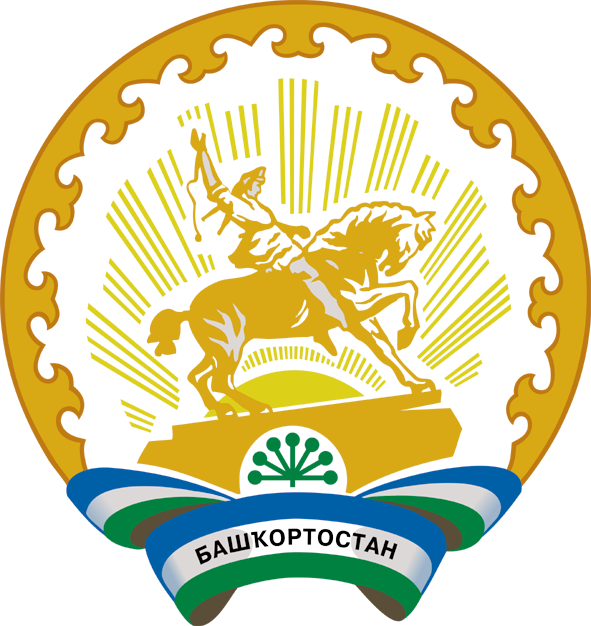 Бөрө районы муниципаль районы Үрге Ласынтау ауыл советыауыл биләмәһе Советы452477,РБ,Бoрo районы, Урге Ласынтау ауылы, Тыныслык урамы, 34Тел. 8(34784)3-94-34Башкортостан РеспубликаһыБөрө районы муниципаль районы Үрге Ласынтау ауыл советыауыл биләмәһе Советы452477,РБ,Бoрo районы, Урге Ласынтау ауылы, Тыныслык урамы, 34Тел. 8(34784)3-94-34Совет сельского поселения   Верхнелачентауский сельсовет муниципального района Бирский район     Республики Башкортостан452477,РБ,Бирский район, село Верхнелачентау, ул.Мира, 34Тел. 8(34784)3-94-34Совет сельского поселения   Верхнелачентауский сельсовет муниципального района Бирский район     Республики Башкортостан452477,РБ,Бирский район, село Верхнелачентау, ул.Мира, 34Тел. 8(34784)3-94-34Двадцать восьмой созыв                                                                                         тринадцатое заседаниеДвадцать восьмой созыв                                                                                         тринадцатое заседаниеKАРАРKАРАР                    РЕШЕНИЕ                    РЕШЕНИЕ